Naziv ustanoveNAZIV RADAIme i prezime:Razred:Datum:SADRŽAJ1.	Naziv vježbe	22.	NASLOV BROJ 1	43.	NASLOV BROJ 2	64.	NASLOV BROJ 3	75.	ZAKLJUČAK	96.	PRILOZI	11POPIS SLIKASlika 1. – Rješenje prve vježbe u programu ZelioSoft 2	2Slika 2. – Naziv slike	3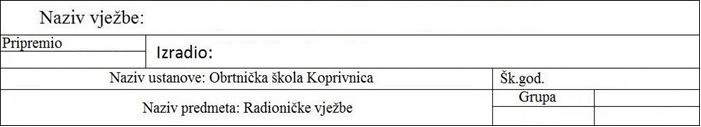 